								17 maj 2019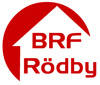 Medlemsinformation Styrelsen har beslutat att höja månadsavgifterna med 5 procent from den 1 juli i år. Månadsavgifterna har inte höjts sedan år 2012. Sedan dess har kostnaderna för bl a värme, el, vatten & avlopp samt sophämtning ökat årligen när leverantörerna justerat sina avgifter. Kostnader för vattenskador har också ökat.  Din nya avgift kommer att framgå av din avi från HSB, som kommer i början på juni. Om du använder autogiro se till att ändra beloppet innan du åker på semestern, för att undvika påminnelseavgifter och efterkrav.PåminnelseTisdagen den 28 maj kl. 19.00 blir det extra föreningsstämma, som tidigare meddelats. På dagordningen står rapporterna från de externa och interna revisorerna, beslut om ansvarsfriheten för den gamla styrelsen samt slutlig omröstning om några stadgeändringar. Välkomna!FörhandsinformationStyrelsen har beställt garagestädning före sommaren. För att det ska bli ordentligt städat i garaget ska samtliga bilplatser stå tomma under städdagen. Ytterligare information samt datum för städningen kommer i brevlådorna och via anslag. Vänliga hälsningar,Styrelsen